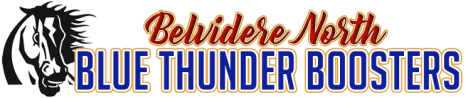  Blue thunder Boosters Minutes from May 23, 2002Timber Pointe Golf CourseCalled to Order:  6:01 P.M. – Sorry Robin, late againAttendees:  Ed Powers, Alicia Perez, Sarah Gamble, Jody Flynn, Becky Giesecke, Cindy Rowe, Corrine Boatman and Amy BucciSecretary’s Minutes:  Secretary’s minutes were sent out for April. A motion was made to approve the Secretary's Minutes by Becky and seconded by Alicia. All approved. The minutes for the Annual Meeting were also sent out and a motion to approve as presented was made by Becky and seconded by Cindy.  All ApprovedTreasurer’s Report:  A motion was made to approve the Treasurer’s Report as presented by Alicia and seconded by Becky.   All approved. AD Report:  Jody reported the Boys Track Team won Conference and were 3rd in Sectionals.  The have 6 state qualifiers and Ken Husser was named Coach of the Year.  Boys Varsity Baseball went 16-2 with a second place finish, their highest to date, in Conference.  JV won Conference and the Freshman team only had 2 loses.  Softball went 14 -4.  Girls Soccer won the Regional Championship.  Boys Tennis finished 3rd in Sectionals with Jackson and Spencer Kohls winning the doubles and advancing to State..    Committee Reports: 	Membership:  No reportScholarship:  All scholarships were presented.  There were six winners.  Aaron Winters, Abby Giesecke, Lucas Gamble, Jacob Bucher, Jackson Kohls and Jayden Flynn. Appreciation for including the checks with the scholarships was expressed by all winners.Merchandise:  Alicia reported that she is working on shirts for the fall season.  The art contest winner logo was discussed.  An electronic copy of it has been requested to make sure no problems are encountered after ordering.  Concessions:  Sarah reported that concessions are complete for the year and she is working on getting a few items for maintenance of existing equipment.  There is one working grill for next year which should be fine.  Excess inventory will be donated.  IT/Social Media:  Cindy reported that all minutes are posted, an online presence has been noticed by others.  The emails continue to opened at a high rate.  Cindy requested a list of incoming Directors so that may be posted as well.Fundraising/Social Activities:  Blue Thunder Open – Becky reported that the turnout is about as usual with the hope that late entrants will be as previous years and add to the numbers.  She noted the changes in the events on the course in the hope of livening things up to create more excitement.  Thunderfest – Corrine reported her thoughts of how to present the event.  After the pandemic should it simply be a “welcome back” fundraiser or an event similar to years past with the entertainment included.  Corrine will put together a committee to move forward with the combination of both items if possible.  A meeting with Timber Pointe is needed to make sure where any additional tents will be needed.  She did request a drawing of the major goal of the fundraiser, which is an outdoor locker room.  Jody stated he has a drawing and will forward it to the group.Old Business The wrap on the trailer was discussed – Ed will follow up on this to finalize costsSarah will purchase the items needed to maintain the current concession equipmentJody will set up the fair schedule, he distributes to the coaches first.  It was confirmed that the Boosters have at least one shift at Cosmo.  The merchandise trailer, per contract, is required to sell each night until 7 pm. The plan is to have the last shift of the day be 6 -8 pm weekdays and 8-10 on Friday and Saturday, Sunday until 6 pm.Jamie Efler has offered to help/run 50/50 for the football season.  Ed/Jackie will follow up with her.New Business 	There was no new business.Adjournment:  Motion made to adjourn the meeting by Cindy and seconded by all at 7:22* Next meeting scheduled for Monday, June 27th at 6:00 p.m., Timber Pointe 